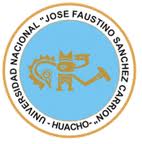 Universidad Nacional “José Faustino Sánchez Carrión” Facultad de Derecho y Ciencias Políticas ESCUELA PROFESIONAL DE DERECHO Y CC.PP. 	MODALIDAD NO PRESENCIALSÍLABO DE LA ASIGNATURA DEFENSA NACIONALDATOS GENERALESSUMILLA Y DESCRIPCIÓN DEL CURSOSUMILLA:La asignatura corresponde al área formación general, es teórico-práctico y tiene por propósito emitir juicios de valor sobre los principales problemas de la Defensa Nacional y las diversas perspectivas de solución a los mismos, considerando los aportes teóricos y metodológicos de la ciencia social.Desarrolla las siguientes unidades de aprendizaje:Conceptos fundamentales de la Defensa NacionalProceso de la política nacional y los objetivos nacionalesSeguridad y Defensa NacionalEl sistema de Defensa Nacional y el sistema de defensa civil DESCRIPCIÓN DEL CURSO:El curso de Defensa Nacional, busca introducir en los estudiantes conocimientos acerca de la responsabilidad constitucional del Estado en darnos tranquilidad y paz pública a los ciudadanos que habitamos en el territorio, para realizarnos y desarrollarnos con libertad y no ser víctimas de atentados externos e internos que pongan en riesgo la soberanía del país, la vida e integridad física de las personas.CAPACIDADES AL FINALIZAR EL CURSOINDICADORES DE CAPACIDADES AL FINALIZAR EL CURSODESARROLLO DE LAS UNIDADES DIDÁCTICAS:MATERIALES EDUCATIVOS Y OTROS RECURSOS DIDÁCTICOSSe utilizarán todos los materiales y recursos requeridos de acuerdo a la naturaleza de los temas programados. Básicamente serán:1. Medios y plataformas virtuales:Google MeetRepositorios de datosCasos prácticos.Pizarra interactiva.2.  Medios Informáticos InternetPlataformas virtualesCelularesVII. EVALUACIÓNLa evaluación es inherente al proceso de enseñanza aprendizaje y será continua y permanente.  Los criterios de evaluación son de conocimiento, de desempeño y de producto.Evidencias de Conocimiento.La Evaluación será a través de pruebas escritas y orales para el análisis y autoevaluación. En cuanto a la autoevaluación permite que el estudiante reconozca sus debilidades y fortalezas para corregir o mejorar. Las evaluaciones de este nivel serán de respuestas simples y otras con preguntas abiertas para su argumentación.Evidencia de Desempeño.Esta evidencia pone en acción recursos cognitivos, recursos procedimentales y recursos afectivos; todo ello en una integración que evidencia un saber hacer reflexivo; en tanto, se puede verbalizar lo que se hace, fundamentar teóricamente la práctica y evidenciar un pensamiento estratégico, dado en la observación en torno a cómo se actúa en situaciones impredecibles.La evaluación de desempeño se evalúa ponderando como el estudiante se hace investigador aplicando los procedimientos y técnicas en el desarrollo de las clases a través de su asistencia y participación asertiva.Evidencia de Producto.Están implicadas en las finalidades de la competencia, por tanto, no es simplemente la entrega del producto, sino que tiene que ver con el campo de acción y los requerimientos del contexto de aplicación.La evaluación de producto de evidencia en la entrega oportuna de sus trabajos parciales y el trabajo final.Además, se tendrá en cuenta la asistencia como componente del desempeño, el 30% de inasistencia inhabilita el derecho a la evaluación.Siendo el promedio final (PF), el promedio simple de los promedios ponderados de cada módulo (PM1, PM2, PM3, PM4); calculado de la siguiente manera:                    PF = PM1 + PM2 + PM3 + PM4BIBLIOGRAFÍA Y REFERENCIAS WEBCASTRO CONTRERAS, Juan “Geopolítica y Seguridad”. Bases para una Política de >Defensa Nacional y Seguridad Hemisférica J.R.C.C. estudios y Proyecto Especiales. E.I.R.L.CENTRO DE ALTOS ESTUDIOS NACIONALES DEL PERÚ, “Planteamientos Doctrinales del Desarrollo, Seguridad y la Defensa Nacional”, 2005.DEFENSA NACIONAL. Manual básico para el Sistema Educativo Peruano. 1ra. Edición. Lima. Perú. Secretaria de Defensa Nacional. 1997.DIRECCIÓN NACIONAL DE ASUNTOS JURÍDICOS (MINISTERIO DE JUSTICIA) Constitución Política del Perú y Tratados sobre Derechos Humanos. 4° Ed. Lima. Talleres de Servicios, Editoriales y Gráficos de Editora Perú. 2001.ESCUELA DE INTELIGENCIA NACIONAL (ESIN) Manual de Inteligencia Estratégica del Sistema de Inteligencia Nacional (Tomo III) Lima-Perú, Ed. ESIN - LAS PALMAS 1998. GACETA JURÍDICA: “La Constitución Política del Estado” Tomos I, II, III; Lima. Perú; 2013. LAVAFEZ PEDROZA, Alejandro: “Formas del Sistema de Defensa Nacional”; Ed. Secretaría de Defensa Nacional; Lima-Perú; 966.Libro Blanco de la Defensa Nacional del Perú; Primera Edición, Lima-Perú, Ediciones Culturales e Impresiones Lecting S.A.C.Ramírez Prado, Fidel “Realidad Nacional”; Ediciones Jurídicas E.I.R.L.; Lima-Perú; 2014.		Huacho, junio del 2020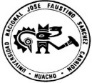 Universidad Nacional “José Faustino Sánchez Carrión”                                      Dr. SILVIO RIVERA JIMÉNEZDocente del CursoLínea De CarreraCURSOS GENERALESCursoDEFENSA NACINALCódigo409HorasHT:01  HP:02  TH:03Créditos02 Semestre Académico2020- ICiclo De EstudioVIIDocenteDR. SILVIO RIVERA JIMÉNEZCorreo Institucionalsrivera@unjfs.edu.peCAPACIDAD DE LA UNIDAD DIDÁCTICANOMBRE DE LA UNIDAD DIDÁCTICASEMANASUNIDAD IConceptos fundamentales para la Defensa Nacional.Ubicación geográfica del Perú en relación al contexto mundial y análisis en la sociedad actual1 – 4UNIDAD IIProceso de la política nacional y los objetivos nacionales.Estado: conceptos y elementos –Constitución Política – Derechos Humanos5 – 8UNIDAD IIISeguridad y Defensa Nacional.Período de la industrialización y urbanismo 1930-19709 – 12UNIDAD IVEl Sistema de Defensa NacionalGlobalización: factores, características.Los bloques económicos internacionales.13 – 16NÚMEROINDICADORES DE CAPACIDAD AL FINALIZAR EL CURSO1Analiza, los conceptos de defensa nacional y su importancia.2Maneja conceptos, y principios básicos de la Constitución Política.3Compila los conceptos expuestos en clases y debate sobre el tema.4Interpreta y toma conciencia de los peligros existentes.5Analiza el concepto de Estado y sus elementos.6Opera las funciones de Defensa Nacional.7Analiza las propuestas de Regionalización que se han realizado en el Perú.8Analiza al Perú en su misión de Paz y su participación en el Sistema de Seguridad.9Comprende el nuevo paradigma del desarrollo humano. 10Manejo sobre las políticas del Estado para la Seguridad y Defensa Nacional. 11Identifica y analiza la política del Estado, con respecto a la Seguridad y Defensa Nacional. 12Entiende y comprende la nueva visión geopolítica del Perú como soporte de la Política de Seguridad.13Analiza el rol de la Doctrina de Defensa Nacional. 14Interpreta la Seguridad y Defensa Nacional en las constituciones políticas del Perú.15Explica la Seguridad y Defensa Nacional en el Sistema Político Internacional.16Interpreta los instrumentos de Seguridad Internacional y las medidas de confianza mutua.  Unidad Didáctica I:  CONCEPTOS FUNDAMENTALES DE DFENSA NACIONALCAPACIDAD DE LA UNIDAD DIDÁCTICA I: Comprende el concepto de Nación. Estado y sus fines, el significa de la Seguridad y Defensa Nacional, el proceso de la política nacional y los objetivos nacionales, identificándose con la historia, sociedad y cultura peruana.     CAPACIDAD DE LA UNIDAD DIDÁCTICA I: Comprende el concepto de Nación. Estado y sus fines, el significa de la Seguridad y Defensa Nacional, el proceso de la política nacional y los objetivos nacionales, identificándose con la historia, sociedad y cultura peruana.     CAPACIDAD DE LA UNIDAD DIDÁCTICA I: Comprende el concepto de Nación. Estado y sus fines, el significa de la Seguridad y Defensa Nacional, el proceso de la política nacional y los objetivos nacionales, identificándose con la historia, sociedad y cultura peruana.     CAPACIDAD DE LA UNIDAD DIDÁCTICA I: Comprende el concepto de Nación. Estado y sus fines, el significa de la Seguridad y Defensa Nacional, el proceso de la política nacional y los objetivos nacionales, identificándose con la historia, sociedad y cultura peruana.     CAPACIDAD DE LA UNIDAD DIDÁCTICA I: Comprende el concepto de Nación. Estado y sus fines, el significa de la Seguridad y Defensa Nacional, el proceso de la política nacional y los objetivos nacionales, identificándose con la historia, sociedad y cultura peruana.     CAPACIDAD DE LA UNIDAD DIDÁCTICA I: Comprende el concepto de Nación. Estado y sus fines, el significa de la Seguridad y Defensa Nacional, el proceso de la política nacional y los objetivos nacionales, identificándose con la historia, sociedad y cultura peruana.     CAPACIDAD DE LA UNIDAD DIDÁCTICA I: Comprende el concepto de Nación. Estado y sus fines, el significa de la Seguridad y Defensa Nacional, el proceso de la política nacional y los objetivos nacionales, identificándose con la historia, sociedad y cultura peruana.     CAPACIDAD DE LA UNIDAD DIDÁCTICA I: Comprende el concepto de Nación. Estado y sus fines, el significa de la Seguridad y Defensa Nacional, el proceso de la política nacional y los objetivos nacionales, identificándose con la historia, sociedad y cultura peruana.     Unidad Didáctica I:  CONCEPTOS FUNDAMENTALES DE DFENSA NACIONALSemanaContenidosContenidosContenidosContenidosEstrategias de la enseñanza virtualEstrategias de la enseñanza virtualIndicadores de logro de la capacidadUnidad Didáctica I:  CONCEPTOS FUNDAMENTALES DE DFENSA NACIONALSemanaConceptualProcedimentalProcedimentalActitudinalEstrategias de la enseñanza virtualEstrategias de la enseñanza virtualIndicadores de logro de la capacidadUnidad Didáctica I:  CONCEPTOS FUNDAMENTALES DE DFENSA NACIONAL1La Constitución Política del Perú.Nación y Estado.Analiza e interpreta artículos Constitucionales relativos a la Defensa Nacional.  Analiza e interpreta artículos Constitucionales relativos a la Defensa Nacional.  Valora y toma conciencia de los rasgos y características a la Nación y al Estado.  Discusión grupal.Organiza y expone sobre la Ley del Sistema de Defensa Nacional.Dialoga sobre las políticas del Acuerdo y Defensa Nacional.Discusión grupal.Organiza y expone sobre la Ley del Sistema de Defensa Nacional.Dialoga sobre las políticas del Acuerdo y Defensa Nacional.Los estudios de campo; como paradigma para el estudio de la Defensa Nacional.Unidad Didáctica I:  CONCEPTOS FUNDAMENTALES DE DFENSA NACIONAL2La Ley del Sistema de Defensa Nacional.Analiza e interpreta leyes y políticas del Acuerdo Nacional relativos a la Defensa Nacional.Analiza e interpreta leyes y políticas del Acuerdo Nacional relativos a la Defensa Nacional.Valora la Ley del Sistema de Defensa Nacional.Discusión grupal.Organiza y expone sobre la Ley del Sistema de Defensa Nacional.Dialoga sobre las políticas del Acuerdo y Defensa Nacional.Discusión grupal.Organiza y expone sobre la Ley del Sistema de Defensa Nacional.Dialoga sobre las políticas del Acuerdo y Defensa Nacional.Los recursos naturales como garante para la supervivencia de la sociedad.Unidad Didáctica I:  CONCEPTOS FUNDAMENTALES DE DFENSA NACIONAL3El Acuerdo NacionalParticipa en el análisis del Acuerdo Nacional. Participa en el análisis del Acuerdo Nacional. Muestra interés por conocer y debate los contenidos del Acuerdo Nacional.Discusión grupal.Organiza y expone sobre la Ley del Sistema de Defensa Nacional.Dialoga sobre las políticas del Acuerdo y Defensa Nacional.Discusión grupal.Organiza y expone sobre la Ley del Sistema de Defensa Nacional.Dialoga sobre las políticas del Acuerdo y Defensa Nacional.Los alcances de la contaminación ambiental en el país.Unidad Didáctica I:  CONCEPTOS FUNDAMENTALES DE DFENSA NACIONAL       4EVALUACIÓN DE LA UNIDAD DIDÁCTICAEVALUACIÓN DE LA UNIDAD DIDÁCTICAEVALUACIÓN DE LA UNIDAD DIDÁCTICAEVALUACIÓN DE LA UNIDAD DIDÁCTICAEVALUACIÓN DE LA UNIDAD DIDÁCTICAEVALUACIÓN DE LA UNIDAD DIDÁCTICAEVALUACIÓN DE LA UNIDAD DIDÁCTICAUnidad Didáctica I:  CONCEPTOS FUNDAMENTALES DE DFENSA NACIONAL       4EVIDENCIA DE CONOCIMIENTOSEVIDENCIA DE CONOCIMIENTOSEVIDENCIA DE PRODUCTOEVIDENCIA DE PRODUCTOEVIDENCIA DE PRODUCTOEVIDENCIA DE DESEMPEÑOEVIDENCIA DE DESEMPEÑOUnidad Didáctica I:  CONCEPTOS FUNDAMENTALES DE DFENSA NACIONAL       4Política y Defensa Nacional.Organización del Comando Conjunto de las FFAA y la PNP.Política y Defensa Nacional.Organización del Comando Conjunto de las FFAA y la PNP.Valora la importancia y trascendencia de la misión de las FFAA y PNP. Valora la importancia y trascendencia de la misión de las FFAA y PNP. Valora la importancia y trascendencia de la misión de las FFAA y PNP. Elabora un esquema de la organización de las FFAA y PNP.Elabora un esquema de la organización de las FFAA y PNP.Unidad Didáctica II: PROCESO Y OBJETIVOS DE LA POLÍTICA NACIONALCAPACIDAD DE LA UNIDAD DIDÁCTICA II: Comprende el proceso de la política nacional y los objetivos nacionales, estableciendo conceptos y definiciones orientadas a fortalecer la conciencia enmarcada en los objetivos nacionales y proyectos de gobierno.CAPACIDAD DE LA UNIDAD DIDÁCTICA II: Comprende el proceso de la política nacional y los objetivos nacionales, estableciendo conceptos y definiciones orientadas a fortalecer la conciencia enmarcada en los objetivos nacionales y proyectos de gobierno.CAPACIDAD DE LA UNIDAD DIDÁCTICA II: Comprende el proceso de la política nacional y los objetivos nacionales, estableciendo conceptos y definiciones orientadas a fortalecer la conciencia enmarcada en los objetivos nacionales y proyectos de gobierno.CAPACIDAD DE LA UNIDAD DIDÁCTICA II: Comprende el proceso de la política nacional y los objetivos nacionales, estableciendo conceptos y definiciones orientadas a fortalecer la conciencia enmarcada en los objetivos nacionales y proyectos de gobierno.CAPACIDAD DE LA UNIDAD DIDÁCTICA II: Comprende el proceso de la política nacional y los objetivos nacionales, estableciendo conceptos y definiciones orientadas a fortalecer la conciencia enmarcada en los objetivos nacionales y proyectos de gobierno.CAPACIDAD DE LA UNIDAD DIDÁCTICA II: Comprende el proceso de la política nacional y los objetivos nacionales, estableciendo conceptos y definiciones orientadas a fortalecer la conciencia enmarcada en los objetivos nacionales y proyectos de gobierno.CAPACIDAD DE LA UNIDAD DIDÁCTICA II: Comprende el proceso de la política nacional y los objetivos nacionales, estableciendo conceptos y definiciones orientadas a fortalecer la conciencia enmarcada en los objetivos nacionales y proyectos de gobierno.CAPACIDAD DE LA UNIDAD DIDÁCTICA II: Comprende el proceso de la política nacional y los objetivos nacionales, estableciendo conceptos y definiciones orientadas a fortalecer la conciencia enmarcada en los objetivos nacionales y proyectos de gobierno.Unidad Didáctica II: PROCESO Y OBJETIVOS DE LA POLÍTICA NACIONALSemanaContenidosContenidosContenidosContenidosEstrategia didácticaEstrategia didácticaIndicadores de logro de la capacidadUnidad Didáctica II: PROCESO Y OBJETIVOS DE LA POLÍTICA NACIONALSemanaConceptualProcedimentalProcedimentalActitudinalEstrategia didácticaEstrategia didácticaIndicadores de logro de la capacidadUnidad Didáctica II: PROCESO Y OBJETIVOS DE LA POLÍTICA NACIONAL5Ubicación geográfica del Perú en América y el Mundo.Investiga sobre la localización geográfica del Perú en América y el Mundo en un mapa.Investiga sobre la localización geográfica del Perú en América y el Mundo en un mapa.Valora la importancia de la ubicación estratégica del Perú.Analiza las características del territorio peruano.Análisis documental bibliográfico.Técnicas participativas.Analiza las características del territorio peruano.Análisis documental bibliográfico.Técnicas participativas.Explica en el planisferio la ubicación y localización geográfica del Perú.Unidad Didáctica II: PROCESO Y OBJETIVOS DE LA POLÍTICA NACIONAL6La población peruana. Analiza las características de la población den diferentes pirámides.Analiza las características de la población den diferentes pirámides.Analiza las características de la población en diferentes pirámides.Analiza las características del territorio peruano.Análisis documental bibliográfico.Técnicas participativas.Analiza las características del territorio peruano.Análisis documental bibliográfico.Técnicas participativas.Elabora pirámides de población, con los diferentes indicadores.Organiza información sobre la población peruana actual. Unidad Didáctica II: PROCESO Y OBJETIVOS DE LA POLÍTICA NACIONAL7Las características del territorio peruano.Observa e interpreta las características del territorio peruano.Observa e interpreta las características del territorio peruano.Toma conciencia de las características del territorio peruano.Analiza las características del territorio peruano.Análisis documental bibliográfico.Técnicas participativas.Analiza las características del territorio peruano.Análisis documental bibliográfico.Técnicas participativas.Diserta las bondades del territorio peruano.Unidad Didáctica II: PROCESO Y OBJETIVOS DE LA POLÍTICA NACIONAL8Regionalización y Descentralización en el Perú. Analiza las propuestas de regionalización que se han realizado en el Perú.Analiza las propuestas de regionalización que se han realizado en el Perú.Valora la importancia de la regionalización para el desarrollo del país.Analiza las características del territorio peruano.Análisis documental bibliográfico.Técnicas participativas.Analiza las características del territorio peruano.Análisis documental bibliográfico.Técnicas participativas.Elabora un mapa temático, para graficar las diversas propuestas de reginalización.Unidad Didáctica II: PROCESO Y OBJETIVOS DE LA POLÍTICA NACIONAL8Unidad Didáctica II: PROCESO Y OBJETIVOS DE LA POLÍTICA NACIONAL8EVIDENCIA DE CONOCIMIENTOSEVIDENCIA DE CONOCIMIENTOSEVIDENCIA DE PRODUCTOEVIDENCIA DE PRODUCTOEVIDENCIA DE PRODUCTOEVIDENCIA DE DESEMPEÑOEVIDENCIA DE DESEMPEÑOUnidad Didáctica II: PROCESO Y OBJETIVOS DE LA POLÍTICA NACIONAL8El Perú en su misión de Paz y su participación en los Sistemas de Seguridad.EXAMEN PARCIALEl Perú en su misión de Paz y su participación en los Sistemas de Seguridad.EXAMEN PARCIALDescribe las dimensiones geoestratégicas del Perú.Investiga en que países, tiene presencia el Perú, en su misión de Paz.  Describe las dimensiones geoestratégicas del Perú.Investiga en que países, tiene presencia el Perú, en su misión de Paz.  Describe las dimensiones geoestratégicas del Perú.Investiga en que países, tiene presencia el Perú, en su misión de Paz.  Elabora un informe sobre las acciones de la participación del Perú en los Sistemas de Seguridad para lograr la Paz. Elabora un informe sobre las acciones de la participación del Perú en los Sistemas de Seguridad para lograr la Paz. Unidad Didáctica III:  SEGURIDAD Y DEFENSA NACIONALCAPACIDAD DE LA UNIDAD DIDÁCTICA III: Comprende el concepto de Nación. Estado y sus fines, el significa de la Seguridad y Defensa Nacional, el proceso de la política nacional y los objetivos nacionales, identificándose con la historia, sociedad y cultura peruana.     CAPACIDAD DE LA UNIDAD DIDÁCTICA III: Comprende el concepto de Nación. Estado y sus fines, el significa de la Seguridad y Defensa Nacional, el proceso de la política nacional y los objetivos nacionales, identificándose con la historia, sociedad y cultura peruana.     CAPACIDAD DE LA UNIDAD DIDÁCTICA III: Comprende el concepto de Nación. Estado y sus fines, el significa de la Seguridad y Defensa Nacional, el proceso de la política nacional y los objetivos nacionales, identificándose con la historia, sociedad y cultura peruana.     CAPACIDAD DE LA UNIDAD DIDÁCTICA III: Comprende el concepto de Nación. Estado y sus fines, el significa de la Seguridad y Defensa Nacional, el proceso de la política nacional y los objetivos nacionales, identificándose con la historia, sociedad y cultura peruana.     CAPACIDAD DE LA UNIDAD DIDÁCTICA III: Comprende el concepto de Nación. Estado y sus fines, el significa de la Seguridad y Defensa Nacional, el proceso de la política nacional y los objetivos nacionales, identificándose con la historia, sociedad y cultura peruana.     CAPACIDAD DE LA UNIDAD DIDÁCTICA III: Comprende el concepto de Nación. Estado y sus fines, el significa de la Seguridad y Defensa Nacional, el proceso de la política nacional y los objetivos nacionales, identificándose con la historia, sociedad y cultura peruana.     CAPACIDAD DE LA UNIDAD DIDÁCTICA III: Comprende el concepto de Nación. Estado y sus fines, el significa de la Seguridad y Defensa Nacional, el proceso de la política nacional y los objetivos nacionales, identificándose con la historia, sociedad y cultura peruana.     CAPACIDAD DE LA UNIDAD DIDÁCTICA III: Comprende el concepto de Nación. Estado y sus fines, el significa de la Seguridad y Defensa Nacional, el proceso de la política nacional y los objetivos nacionales, identificándose con la historia, sociedad y cultura peruana.     Unidad Didáctica III:  SEGURIDAD Y DEFENSA NACIONALSemanaContenidosContenidosContenidosContenidosEstrategias de la enseñanza virtualEstrategias de la enseñanza virtualIndicadores de logro de la capacidadUnidad Didáctica III:  SEGURIDAD Y DEFENSA NACIONALSemanaConceptualProcedimentalProcedimentalActitudinalEstrategias de la enseñanza virtualEstrategias de la enseñanza virtualIndicadores de logro de la capacidadUnidad Didáctica III:  SEGURIDAD Y DEFENSA NACIONAL9El Estado, el Bienestar, la Seguridad y la Defensa Nacional.El nuevo paradigma del desarrollo humano.Explica rol del Estado promotor del bienestar y protector de la Nación según la Constitución Política.  Explica rol del Estado promotor del bienestar y protector de la Nación según la Constitución Política.  Dialoga sobre los nuevos alcances de Seguridad, a nivel de equipos de trabajo.  Valora la relación del Estado y la Defensa Nacional.Aplicación de criterios e indicadores.Análisis documental bibliográfico.Valora la relación del Estado y la Defensa Nacional.Aplicación de criterios e indicadores.Análisis documental bibliográfico.Reconoce el rol del Estado, como promotor del Bienestar, Seguridad y Defensa Nacional.Unidad Didáctica III:  SEGURIDAD Y DEFENSA NACIONAL10Política del Estado para la Seguridad y Defensa Nacional.Debate de políticas de estado para Seguridad y Defensa Nacional.Debate de políticas de estado para Seguridad y Defensa Nacional.Conoce de política de Estado, Seguridad y Defensa Nacional.Valora la relación del Estado y la Defensa Nacional.Aplicación de criterios e indicadores.Análisis documental bibliográfico.Valora la relación del Estado y la Defensa Nacional.Aplicación de criterios e indicadores.Análisis documental bibliográfico.Compara y analiza la visión multidimensional de la Seguridad y Defensa Nacional.Unidad Didáctica III:  SEGURIDAD Y DEFENSA NACIONAL11¿Qué dependemos los peruanos?Elabora esquema en equipo participativo especificando de que dependemos los peruanos. Elabora esquema en equipo participativo especificando de que dependemos los peruanos. Evalúa el patrimonio natural y cultural.Valora la relación del Estado y la Defensa Nacional.Aplicación de criterios e indicadores.Análisis documental bibliográfico.Valora la relación del Estado y la Defensa Nacional.Aplicación de criterios e indicadores.Análisis documental bibliográfico.Comprende la importancia de la riqueza del patrimonio natural y cultural del país.Unidad Didáctica III:  SEGURIDAD Y DEFENSA NACIONAL      12EVALUACIÓN DE LA UNIDAD DIDÁCTICAEVALUACIÓN DE LA UNIDAD DIDÁCTICAEVALUACIÓN DE LA UNIDAD DIDÁCTICAEVALUACIÓN DE LA UNIDAD DIDÁCTICAEVALUACIÓN DE LA UNIDAD DIDÁCTICAEVALUACIÓN DE LA UNIDAD DIDÁCTICAEVALUACIÓN DE LA UNIDAD DIDÁCTICAUnidad Didáctica III:  SEGURIDAD Y DEFENSA NACIONAL      12EVIDENCIA DE CONOCIMIENTOSEVIDENCIA DE CONOCIMIENTOSEVIDENCIA DE PRODUCTOEVIDENCIA DE PRODUCTOEVIDENCIA DE PRODUCTOEVIDENCIA DE DESEMPEÑOEVIDENCIA DE DESEMPEÑOUnidad Didáctica III:  SEGURIDAD Y DEFENSA NACIONAL      12Nueva visión geopolítica del Perú como soporte de la Política de Seguridad. Evolución de las amenazas y seguridad.Nueva visión geopolítica del Perú como soporte de la Política de Seguridad. Evolución de las amenazas y seguridad.Analiza ventajas geopolíticas que tiene el Perú, en el continente y en el mundo. Analiza ventajas geopolíticas que tiene el Perú, en el continente y en el mundo. Analiza ventajas geopolíticas que tiene el Perú, en el continente y en el mundo. Asume la importancia de la nueva visión geopolítica del Perú como soporte de la Política de Seguridad.Asume la importancia de la nueva visión geopolítica del Perú como soporte de la Política de Seguridad.Unidad Didáctica IV:  EL SISTEMA DE DEFENSA NACIONAL Y DEFENSA CIVIL CAPACIDAD DE LA UNIDAD DIDÁCTICA IV: Reconoce y valora el Sistema de Seguridad Interna y Externa, el rol y funciones de las FFAA y PNP en cuanto a seguridad, desarrollo y movilización, del sistema de defensa civil, identificado las acciones a realizar v ante cualquier emergencia o desastre.     CAPACIDAD DE LA UNIDAD DIDÁCTICA IV: Reconoce y valora el Sistema de Seguridad Interna y Externa, el rol y funciones de las FFAA y PNP en cuanto a seguridad, desarrollo y movilización, del sistema de defensa civil, identificado las acciones a realizar v ante cualquier emergencia o desastre.     CAPACIDAD DE LA UNIDAD DIDÁCTICA IV: Reconoce y valora el Sistema de Seguridad Interna y Externa, el rol y funciones de las FFAA y PNP en cuanto a seguridad, desarrollo y movilización, del sistema de defensa civil, identificado las acciones a realizar v ante cualquier emergencia o desastre.     CAPACIDAD DE LA UNIDAD DIDÁCTICA IV: Reconoce y valora el Sistema de Seguridad Interna y Externa, el rol y funciones de las FFAA y PNP en cuanto a seguridad, desarrollo y movilización, del sistema de defensa civil, identificado las acciones a realizar v ante cualquier emergencia o desastre.     CAPACIDAD DE LA UNIDAD DIDÁCTICA IV: Reconoce y valora el Sistema de Seguridad Interna y Externa, el rol y funciones de las FFAA y PNP en cuanto a seguridad, desarrollo y movilización, del sistema de defensa civil, identificado las acciones a realizar v ante cualquier emergencia o desastre.     CAPACIDAD DE LA UNIDAD DIDÁCTICA IV: Reconoce y valora el Sistema de Seguridad Interna y Externa, el rol y funciones de las FFAA y PNP en cuanto a seguridad, desarrollo y movilización, del sistema de defensa civil, identificado las acciones a realizar v ante cualquier emergencia o desastre.     CAPACIDAD DE LA UNIDAD DIDÁCTICA IV: Reconoce y valora el Sistema de Seguridad Interna y Externa, el rol y funciones de las FFAA y PNP en cuanto a seguridad, desarrollo y movilización, del sistema de defensa civil, identificado las acciones a realizar v ante cualquier emergencia o desastre.     CAPACIDAD DE LA UNIDAD DIDÁCTICA IV: Reconoce y valora el Sistema de Seguridad Interna y Externa, el rol y funciones de las FFAA y PNP en cuanto a seguridad, desarrollo y movilización, del sistema de defensa civil, identificado las acciones a realizar v ante cualquier emergencia o desastre.     Unidad Didáctica IV:  EL SISTEMA DE DEFENSA NACIONAL Y DEFENSA CIVIL SemanaContenidosContenidosContenidosContenidosEstrategias de la enseñanza virtualEstrategias de la enseñanza virtualIndicadores de logro de la capacidadUnidad Didáctica IV:  EL SISTEMA DE DEFENSA NACIONAL Y DEFENSA CIVIL SemanaConceptualProcedimentalProcedimentalActitudinalEstrategias de la enseñanza virtualEstrategias de la enseñanza virtualIndicadores de logro de la capacidadUnidad Didáctica IV:  EL SISTEMA DE DEFENSA NACIONAL Y DEFENSA CIVIL 13Rol de la Doctrina de Defensa Nacional.Precisa e interpreta artículos Constitucionales relativos a la Seguridad y Defensa Nacional.  Precisa e interpreta artículos Constitucionales relativos a la Seguridad y Defensa Nacional.  Conoce Sistema Político Internacional de Seguridad y Defensa Nacional.Mapas conceptuales.Análisis documental y normativo.Valora las medidas de confianza mutua para la Seguridad y la Paz.Mapas conceptuales.Análisis documental y normativo.Valora las medidas de confianza mutua para la Seguridad y la Paz.Comprende que la Seguridad y Defensa Nacional está garantizada en la Constitución Política.Unidad Didáctica IV:  EL SISTEMA DE DEFENSA NACIONAL Y DEFENSA CIVIL 14La Seguridad y Defensa Nacional en las Constituciones Políticas del Perú.Compara la Constitución Política de 1979 y 1993 relativos a Defensa Nacional.Compara la Constitución Política de 1979 y 1993 relativos a Defensa Nacional.Reconoce la Seguridad y Defensa Nacional en las Constituciones Políticas del Perú.Mapas conceptuales.Análisis documental y normativo.Valora las medidas de confianza mutua para la Seguridad y la Paz.Mapas conceptuales.Análisis documental y normativo.Valora las medidas de confianza mutua para la Seguridad y la Paz.Emite juicios de valor sobre cambios cualitativos en la Constitución Política relativos a Defensa Nacional.Unidad Didáctica IV:  EL SISTEMA DE DEFENSA NACIONAL Y DEFENSA CIVIL 15La seguridad y Defensa Nacional en el Sistema Político Internacional.Valora rol de la ONU y OEA respecto a Seguridad y Defensa Nacional. Valora rol de la ONU y OEA respecto a Seguridad y Defensa Nacional. Reconoce organizamos internacionales en Seguridad y Defensa Nacional.Mapas conceptuales.Análisis documental y normativo.Valora las medidas de confianza mutua para la Seguridad y la Paz.Mapas conceptuales.Análisis documental y normativo.Valora las medidas de confianza mutua para la Seguridad y la Paz.Argumenta juicios de valor casos ventilados en organismos internacionales relativos a Defensa Nacional.Unidad Didáctica IV:  EL SISTEMA DE DEFENSA NACIONAL Y DEFENSA CIVIL       16EVALUACIÓN DE LA UNIDAD DIDÁCTICAEVALUACIÓN DE LA UNIDAD DIDÁCTICAEVALUACIÓN DE LA UNIDAD DIDÁCTICAEVALUACIÓN DE LA UNIDAD DIDÁCTICAEVALUACIÓN DE LA UNIDAD DIDÁCTICAEVALUACIÓN DE LA UNIDAD DIDÁCTICAEVALUACIÓN DE LA UNIDAD DIDÁCTICAUnidad Didáctica IV:  EL SISTEMA DE DEFENSA NACIONAL Y DEFENSA CIVIL       16EVIDENCIA DE CONOCIMIENTOSEVIDENCIA DE CONOCIMIENTOSEVIDENCIA DE PRODUCTOEVIDENCIA DE PRODUCTOEVIDENCIA DE PRODUCTOEVIDENCIA DE DESEMPEÑOEVIDENCIA DE DESEMPEÑOUnidad Didáctica IV:  EL SISTEMA DE DEFENSA NACIONAL Y DEFENSA CIVIL       16EXAMEN FINALEXAMEN FINALSituación actual del Sistema de Seguridad y Defensa Nacional. Situación actual del Sistema de Seguridad y Defensa Nacional. Situación actual del Sistema de Seguridad y Defensa Nacional. Asume con responsabilidad y compromiso contribuir en la Seguridad y Defensa Nacional.Asume con responsabilidad y compromiso contribuir en la Seguridad y Defensa Nacional.VARIABLEPONDERACIONESPONDERACIONESUNIDADES DIDÁCTICAS DENOMINADOS MÓDULOSVARIABLEP1P2UNIDADES DIDÁCTICAS DENOMINADOS MÓDULOSEvaluación de conocimiento30%20%El ciclo académico consta de 4 módulosEvaluación de producto35%40%El ciclo académico consta de 4 módulosEvaluación de desempeño35%40%El ciclo académico consta de 4 módulos                  4